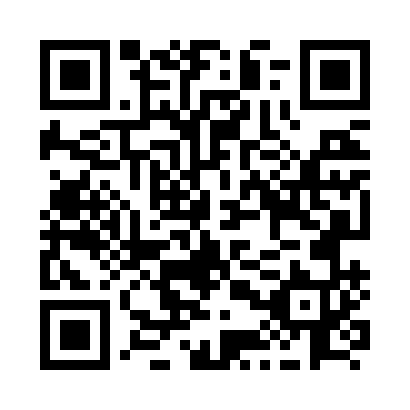 Prayer times for Napan Bay, New Brunswick, CanadaMon 1 Jul 2024 - Wed 31 Jul 2024High Latitude Method: Angle Based RulePrayer Calculation Method: Islamic Society of North AmericaAsar Calculation Method: HanafiPrayer times provided by https://www.salahtimes.comDateDayFajrSunriseDhuhrAsrMaghribIsha1Mon3:285:301:256:519:2011:232Tue3:285:311:256:519:2011:223Wed3:295:321:266:519:1911:224Thu3:295:321:266:519:1911:225Fri3:295:331:266:519:1911:226Sat3:305:341:266:519:1811:227Sun3:315:351:266:519:1811:218Mon3:325:351:266:519:1711:209Tue3:335:361:276:509:1711:1910Wed3:355:371:276:509:1611:1811Thu3:375:381:276:509:1511:1612Fri3:385:391:276:499:1511:1513Sat3:405:401:276:499:1411:1414Sun3:415:411:276:499:1311:1215Mon3:435:421:276:489:1211:1116Tue3:455:431:276:489:1111:0917Wed3:475:441:276:479:1111:0718Thu3:485:451:286:479:1011:0619Fri3:505:461:286:479:0911:0420Sat3:525:471:286:469:0811:0221Sun3:545:481:286:459:0711:0022Mon3:565:491:286:459:0610:5923Tue3:585:501:286:449:0510:5724Wed4:005:521:286:449:0310:5525Thu4:015:531:286:439:0210:5326Fri4:035:541:286:429:0110:5127Sat4:055:551:286:419:0010:4928Sun4:075:561:286:418:5910:4729Mon4:095:571:286:408:5710:4530Tue4:115:591:286:398:5610:4331Wed4:136:001:286:388:5510:41